Representação gráfica de inequaçõesMELHORAAo final da aula lembre-se de colocar sua nota de DPO.1. Observe os dados a seguir. Em cada um deles, responda o que se pede: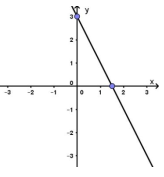 Determine os valores de x tais que y<0.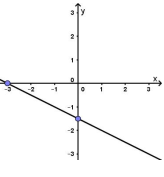 Pinte no plano cartesiano a região determinada pela reta tal que y<0.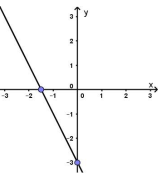 Pinte no plano cartesiano a região determinada pela reta tal que y>0.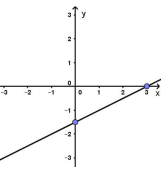 Determine os valores de x tais que y<0.